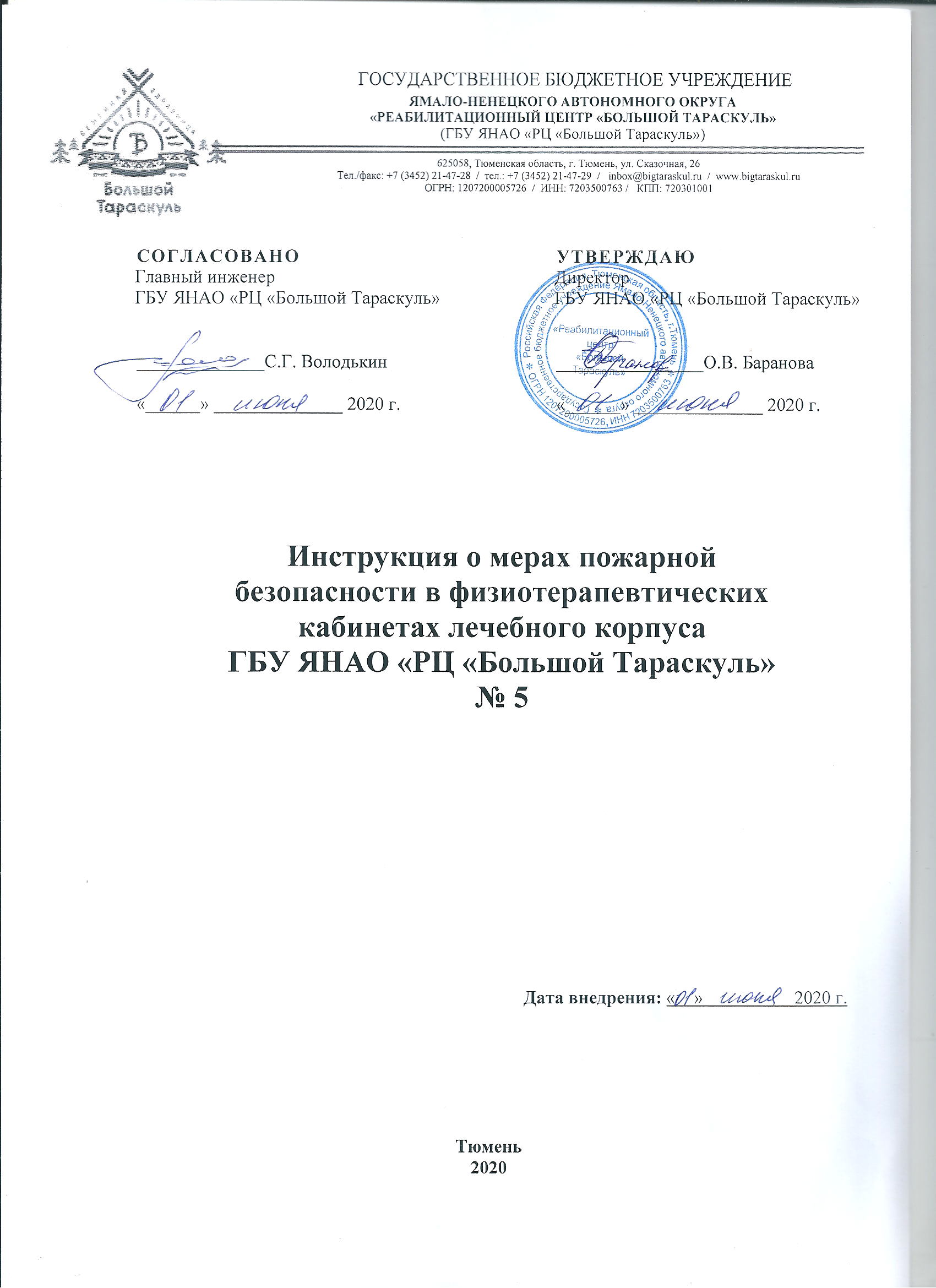  ГОСУДАРСТВЕННОЕ БЮДЖЕТНОЕ УЧРЕЖДЕНИЕ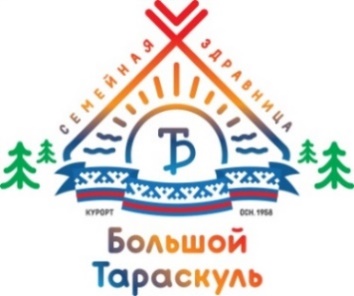 ЯМАЛО-НЕНЕЦКОГО АВТОНОМНОГО ОКРУГА «РЕАБИЛИТАЦИОННЫЙ ЦЕНТР «БОЛЬШОЙ ТАРАСКУЛЬ»(ГБУ ЯНАО «РЦ «Большой Тараскуль»)625058, Тюменская область, г. Тюмень, ул. Сказочная, 26Тел./факс: +7 (3452) 21-47-28  /  тел.: +7 (3452) 21-47-29  /   inbox@bigtaraskul.ru  /  www.bigtaraskul.ruОГРН: ‎1207200005726  /  ИНН: ‎7203500763 /   КПП: ‎720301001                                                                                        Дата внедрения: «    »                    2020 г.Тюмень20201 Основные положенияВместимость электросветолечебных кабинетов должна определяться из расчета не менее 6 кв. м на одну процедурную кушетку. Установка в кабинетах дополнительных кушеток не допускается.Ограждения групповых щитов в помещениях физиотерапии не должны препятствовать техническому обслуживанию щита и его быстрому выключению, постоянному наблюдению за показаниями вольтметра, а также иметь закрывающиеся дверки. Ключи от групповых щитов необходимо хранить у медицинской сестры электросветолечебного кабинета.Все лечебные электроаппараты должны находиться в исправном состоянии, иметь надежное заземление, заводскую электрическую схему и технический паспорт. Использование электропроводов с поврежденной изоляцией, с нарушением в местах зажимов и подсоединения к аппаратуре не допускается.Стерилизаторы, в том числе с воздушной прослойкой, применяемые в электро- и светолечебных кабинетах, должны быть только заводского изготовления и устанавливаются на поверхности из негорючих материалов.Подогревать грязь необходимо в специально выделенном помещении на подогревателях заводского изготовления или водяной бане. Стол, на котором устанавливаются подогреватели, должен быть покрыт термостойким материалом. Подогрев грязи открытым пламенем запрещается.Техническое обслуживание и ремонт электро-, светолечебных аппаратов и оборудования должны осуществляться специалистами, прошедшими соответствующую подготовку и имеющие удостоверения.Профилактический осмотр аппаратуры необходимо производить в сроки, установленные техническим паспортом (инструкцией) с принятием мер к устранению обнаруженных дефектов.В каждом электро- и светолечебном помещении должны быть журналы регистрации технического обслуживания и ремонта оборудования.Электрические розетки в кабинетах должны иметь маркировку, соответствующую подведенному напряжению (220, 36, 12 В и др.) и заземление.При работе с пожароопасными медицинскими препаратами следует соблюдать требования правил ППБО 07-91.Основание: Правила пожарной безопасности для учреждений здравоохранения ППБО 07-91, г. Москва, 1991 г. (приложение к приказу Министерства здравоохранения СССР от 30 августа 1991 г. № 250).Разработал:С инструкцией о мерах пожарной безопасности в физиотерапивтических кабинетах лечебного корпуса ГБУ ЯНАО «РЦ «Большой Тараскуль» ознакомлен(а).  СОГЛАСОВАНОГлавный инженерГБУ ЯНАО «РЦ «Большой Тараскуль»______________С.Г. Володькин«______» ______________ 2020 г.СОГЛАСОВАНОГлавный инженерГБУ ЯНАО «РЦ «Большой Тараскуль»______________С.Г. Володькин«______» ______________ 2020 г.СОГЛАСОВАНОГлавный инженерГБУ ЯНАО «РЦ «Большой Тараскуль»______________С.Г. Володькин«______» ______________ 2020 г.УТВЕРЖДАЮДиректор ГБУ ЯНАО «РЦ «Большой Тараскуль»________________О.В. Баранова«______» ______________ 2020 г.Инструкция о мерах пожарной безопасности в физиотерапевтических кабинетах лечебного корпусаГБУ ЯНАО «РЦ «Большой Тараскуль» № 5Инструкция о мерах пожарной безопасности в физиотерапевтических кабинетах лечебного корпусаГБУ ЯНАО «РЦ «Большой Тараскуль» № 5Инструкция о мерах пожарной безопасности в физиотерапевтических кабинетах лечебного корпусаГБУ ЯНАО «РЦ «Большой Тараскуль» № 5Инструкция о мерах пожарной безопасности в физиотерапевтических кабинетах лечебного корпусаГБУ ЯНАО «РЦ «Большой Тараскуль» № 5Инструкция о мерах пожарной безопасности в физиотерапевтических кабинетах лечебного корпусаГБУ ЯНАО «РЦ «Большой Тараскуль» № 5ДатаДолжностьПодписьФамилия, Имя, ОтчествоСпециалист по охране труда Абельдинов Р.К.ДатаДолжность сотрудникаПодписьФамилия, Имя, Отчество